   КАРАР                                                                                                 РЕШЕНИЕО Программе поддержки малого предпринимательства  на территории сельского поселения  Шаранский сельсовет муниципального района Шаранский район Республики Башкортостан на 2013 год В соответствии с Федеральным законом №209-ФЗ от 24.07.2007 г. «О развитии малого и среднего предпринимательства в Российской Федерации», законом Республики Башкортостан «О развитии малого и среднего предпринимательства в РБ» №511-з от 28 декабря 2007 года, с Постановлением Правительства РБ №378 от 27.12.2007 г. «Об утверждении плана мероприятий по удвоению доли субъектов малого предпринимательства в формировании валового регионального продукта Республики Башкортостан и бюджетов всех уровней на 2007-2012 годы», Совет сельского поселения Шаранский сельсовет муниципального района Шаранский район Республики Башкортостан решил:Утвердить Программу поддержки малого предпринимательства в сельском поселении Шаранский сельсовет муниципальном районе Шаранский район Республики  Башкортостан на 2013 год (далее – Программа) (приложение №1).Рекомендовать Администрации сельского поселения Шаранский сельсовет  обеспечить финансирование мероприятий Программы, исходя из возможностей бюджета  сельского поселения.Настоящее решение вступает в силу с момента обнародования.Контроль над выполнением настоящего решения возложить на постоянную Комиссию Совета  сельского  поселения  Шаранский сельсовет муниципального района Шаранский район Республики Башкортостан по социально-гуманитарным вопросам и охране правопорядка.Глава сельского  поселения Шаранский сельсовет                                                                     Мануров Р.Р.с. Шаран  24 мая 2013 г№ 233Приложение № 1к решению Совета сельского поселения Шаранский   сельсоветмуниципального районаШаранский районот 24 мая 2013 года №  233Паспорт поддержки малого предпринимательствав  сельском поселении Шаранский сельсовет  муниципального района Шаранский  район Республики Башкортостан Наименование Программы		Программа поддержки малогопредпринимательства в сельском поселении Шаранский  сельсовет муниципального  района Шаранский район Республики Башкортостан на 2013 годОснование для разработки Программы		Федеральный закон «О развитии малого и      среднего предпринимательства в Российской Федерации», Закон Республики Башкортостан  «О развитии малого и среднего предпринимательства в Республике Башкортостан» , постановление правительства  Республики Башкортостан № 378 от 27.12.2007 Основные разработчики           	Администрация  сельского поселения Шаранский  сельсоветЗадачи Программы			           Повышение эффективности мер государственной поддержки малогопредпринимательства. Увеличениевклада малого предпринимательствав социально-экономическоеразвитие  сельского поселения 						Обеспечение занятости населения Сельского поселения и повышение уровня его благосостояния, развитие инфраструктуры поддержки малого предпринимательства, информационное  обеспечение малого предпринимательстваСрок реализации Программы		2013 годОсновные направления			1. Реализация приоритетных направлений                                                                             развития субъектов малого  предпринимательства                                                                     2. Повышение эффективности                                                                   деятельности инфраструктуры                                                                   поддержки малого предпринимательстваПрограммные мероприятия поддержки малого предпринимательства на территории сельского поселения Шаранский сельсовет на 2013 год.БАШКОРТОСТАН  РЕСПУБЛИКАҺЫШАРАН  РАЙОНЫМУНИЦИПАЛЬ  РАЙОНЫНЫШАРАН   АУЫЛ СОВЕТЫАУЫЛ  БИЛМҺЕ   СОВЕТЫ452630, Шаран ауылы, 1 май урамы, 62тел. 2-22-43,  2-20-43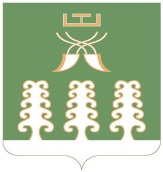 РЕСПУБЛИКА  БАШКОРТОСТАНСОВЕТ  СЕЛЬСКОГО ПОСЕЛЕНИЯШАРАНСКИЙ СЕЛЬСОВЕТМУНИЦИПАЛЬНОГО  РАЙОНАШАРАНСКИЙ  РАЙОН452630, с .Шаран, ул. Первомайская, 62тел. 2-22-43,  2-20-43№ п/пНаименование пунктов программы и мероприятий Сроки исполненияИсполнители1.Изучение нормативных правовых актов РФ, РБ, администрации муниципального района, подготовка проектов решений заседания Совета сельского поселения Шаранский сельсовет, постановлений, распоряжений главы администрации сельского поселения Шаранский сельсовет, регламентирующих деятельность субъектов малого предпринимательства.   В течение года Совет сельского поселения, администрация сельского поселения Шаранский сельсовет2Выделение из местного бюджета денежных средств:-на поддержку начальной стадии развития бизнеса  10 тыс. рублей в течение года3.4.Создание условий для развития малого и среднего предпринимательства:-проведения мониторинга, с целью выявления сфер создания и привлечения к деятельности субъектов малого предпринимательства;-по итогам мониторинга (изучения) провести на территории сельского поселения Шаранский сельсовет неделю малого бизнеса;-оказание содействия в предоставлении нежилых помещений и других объектов субъектам малого предпринимательства на льготных основаниях;Оказание содействия развитию СМП, осуществляющих свою деятельность в приоритетных направлениях: - бытовое обслуживание населения;- стимулирование развития предприятий обрабатывающего производства;- стимулирование развития строительно-подрядных организаций.в течение годав течение годав течение годаАдминистрация сельского поселения  Шаранский сельсоветАдминистрация сельского поселения Шаранский сельсовет,Совет сельского поселения, Администрация сельского поселения Шаранский сельсоветАдминистрация  сельского поселения Шаранский  сельсоветАдминистрация  сельского поселения Шаранский  сельсовет4.Привлечение имеющихся субъектов малого предпринимательства к исполнению муниципальных заказов   в течение годаАдминистрация сельского поселения Шаранский сельсовет5.Оказание материальной поддержки и консультативной помощи безработным гражданам, изъявившим желание заниматься предпринимательской деятельностью   в течение годаАдминистрация сельского поселения Шаранский сельсовет, совместно с центром  занятости населения6.Содействие развитию малого предпринимательства в агропромышленном комплексе   в течение годаАдминистрация сельского поселения Шаранский сельсовет, управление сельского хозяйства7Консультационная помощь в привлечении субъектов малого предпринимательства в сферу жилищно-коммунального хозяйства и стимулирование создания товарищества собственников жильяв течение годаАдминистрация  сельского поселения 